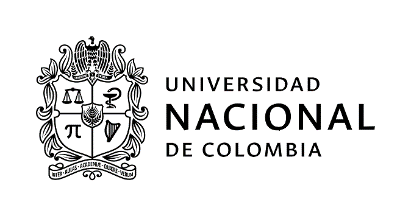 SOLICITUD PARA PARTICIPAR EN EL PROCESO DE SELECCIÓN DE ESTUDIANTE AUXILIAR PARA DEPENDENCIAS ADMINISTRATIVASPara participar en esta convocatoria certifico que actualmente y a la fecha no soy Monitor ni Becario de la Universidad Nacional de ColombiaEstoy interesado en participar en la convocatoria para la Dependencia o Proyecto: Código convocatoria: ______________Nombres y apellidos: _______________________________________________________________Cédula: ______________________________Teléfono: _____________________________Correo electrónico institucional: ______________________________________________________Soy Estudiante de la Carrera: Ingeniería CivilFacultad: Minas		Sede: MedellínActualmente curso el ________semestre	Puntajes Básicos de Matrícula (PBM):___________Mi promedio académico es de: ______		Pagué por concepto de matrícula: _____________Cursé línea de profundización:  SI (    )      NO (      )        Cuál(es)?: Carga Académica: (Asignaturas registradas): ____________________________________________Disponibilidad Horaria (total horas): _______________Conocimientos en el área de sistemas (software, lenguajes, herramientas): ____________________________________________________________________________________________________________________________________________________________________________________________________________________________________________________________________________________________________________________________________________________Conocimiento de otros idiomas que habla, lee y escribe de forma Regular, Bien o Muy Bien:Puedo aportar a la Universidad las siguientes competencias personales, académicas y administrativas:1._______________________________________________________________________________2._______________________________________________________________________________3._______________________________________________________________________________4._______________________________________________________________________________5._______________________________________________________________________________6._______________________________________________________________________________7._________________________________________________________________________________________________________________					______________Firma										FechaNOTA: La Universidad anulará la presente solicitud en caso de no ser verídica la información académicaNúmero de Convocatoria264264Fecha de diligenciamientoFecha de diligenciamientoFecha de diligenciamientoFecha de diligenciamiento0709092021Nombre de la convocatoria, proyecto o Proceso Apoyo asistencial – Estrategia Campus SostenibleApoyo asistencial – Estrategia Campus SostenibleApoyo asistencial – Estrategia Campus SostenibleApoyo asistencial – Estrategia Campus SostenibleApoyo asistencial – Estrategia Campus SostenibleApoyo asistencial – Estrategia Campus SostenibleApoyo asistencial – Estrategia Campus SostenibleApoyo asistencial – Estrategia Campus SostenibleApoyo asistencial – Estrategia Campus SostenibleApoyo asistencial – Estrategia Campus SostenibleNombre de la dependencia Facultad de MinasFacultad de MinasFacultad de MinasFacultad de MinasFacultad de MinasFacultad de MinasFacultad de MinasFacultad de MinasFacultad de MinasFacultad de MinasNombre del área (Opcional)Tipo de estudiantePregrado   Pregrado   Pregrado   Pregrado   Posgrado    Posgrado    Posgrado    Posgrado    Posgrado    Posgrado    Tipo de convocatoriaTipo de convocatoriaApoyoAcadémicoApoyo a proyectos investigación o extensiónApoyo a proyectos investigación o extensiónGestiónAdministrativaGestiónAdministrativaBienestar universitarioBienestar universitarioBienestar universitarioOtroOtroRequisitos generales(Acuerdo CSU 211/2015 Art. 2)a. Tener la calidad de estudiante de pregrado o postgrado de la Universidad Nacional de Colombia. b. Tener un Promedio Aritmético Ponderado Acumulado - P.A.P.A. igual o superior a 3.5 para estudiantes de pregrado, e igual o superior a 4.0 para estudiantes de postgrado. c. No ostentar la calidad de monitor o becario de la Universidad Nacional de Colombia. Parágrafo. Para los estudiantes de postgrado que se encuentren debidamente matriculados en primer semestre de un programa de postgrado cumplir una de las siguientes condiciones, de acuerdo con el tipo de admisión, así: 1. Admisión regular, haber obtenido un promedio de calificación que se encuentre dentro de la franja del 30% más alto en el examen de admisión al postgrado correspondiente. 2. Haber sido admitido por admisión automática, según el artículo 57, literal c, del Acuerdo 008 de 2008 del Consejo Superior Universitario - Estatuto Estudiantil. 3. Admisión mediante tránsito entre programas de posgrado, tener un promedio igual o superior a 4.0 en el programa de posgrado desde el cual se aprobó el tránsito."Nota: El estudiante que se postule a la convocatoria, manifiesta conocer la normatividad relacionada con la convocatoria y autoriza a la universidad para realizar las verificaciones pertinentesa. Tener la calidad de estudiante de pregrado o postgrado de la Universidad Nacional de Colombia. b. Tener un Promedio Aritmético Ponderado Acumulado - P.A.P.A. igual o superior a 3.5 para estudiantes de pregrado, e igual o superior a 4.0 para estudiantes de postgrado. c. No ostentar la calidad de monitor o becario de la Universidad Nacional de Colombia. Parágrafo. Para los estudiantes de postgrado que se encuentren debidamente matriculados en primer semestre de un programa de postgrado cumplir una de las siguientes condiciones, de acuerdo con el tipo de admisión, así: 1. Admisión regular, haber obtenido un promedio de calificación que se encuentre dentro de la franja del 30% más alto en el examen de admisión al postgrado correspondiente. 2. Haber sido admitido por admisión automática, según el artículo 57, literal c, del Acuerdo 008 de 2008 del Consejo Superior Universitario - Estatuto Estudiantil. 3. Admisión mediante tránsito entre programas de posgrado, tener un promedio igual o superior a 4.0 en el programa de posgrado desde el cual se aprobó el tránsito."Nota: El estudiante que se postule a la convocatoria, manifiesta conocer la normatividad relacionada con la convocatoria y autoriza a la universidad para realizar las verificaciones pertinentesa. Tener la calidad de estudiante de pregrado o postgrado de la Universidad Nacional de Colombia. b. Tener un Promedio Aritmético Ponderado Acumulado - P.A.P.A. igual o superior a 3.5 para estudiantes de pregrado, e igual o superior a 4.0 para estudiantes de postgrado. c. No ostentar la calidad de monitor o becario de la Universidad Nacional de Colombia. Parágrafo. Para los estudiantes de postgrado que se encuentren debidamente matriculados en primer semestre de un programa de postgrado cumplir una de las siguientes condiciones, de acuerdo con el tipo de admisión, así: 1. Admisión regular, haber obtenido un promedio de calificación que se encuentre dentro de la franja del 30% más alto en el examen de admisión al postgrado correspondiente. 2. Haber sido admitido por admisión automática, según el artículo 57, literal c, del Acuerdo 008 de 2008 del Consejo Superior Universitario - Estatuto Estudiantil. 3. Admisión mediante tránsito entre programas de posgrado, tener un promedio igual o superior a 4.0 en el programa de posgrado desde el cual se aprobó el tránsito."Nota: El estudiante que se postule a la convocatoria, manifiesta conocer la normatividad relacionada con la convocatoria y autoriza a la universidad para realizar las verificaciones pertinentesa. Tener la calidad de estudiante de pregrado o postgrado de la Universidad Nacional de Colombia. b. Tener un Promedio Aritmético Ponderado Acumulado - P.A.P.A. igual o superior a 3.5 para estudiantes de pregrado, e igual o superior a 4.0 para estudiantes de postgrado. c. No ostentar la calidad de monitor o becario de la Universidad Nacional de Colombia. Parágrafo. Para los estudiantes de postgrado que se encuentren debidamente matriculados en primer semestre de un programa de postgrado cumplir una de las siguientes condiciones, de acuerdo con el tipo de admisión, así: 1. Admisión regular, haber obtenido un promedio de calificación que se encuentre dentro de la franja del 30% más alto en el examen de admisión al postgrado correspondiente. 2. Haber sido admitido por admisión automática, según el artículo 57, literal c, del Acuerdo 008 de 2008 del Consejo Superior Universitario - Estatuto Estudiantil. 3. Admisión mediante tránsito entre programas de posgrado, tener un promedio igual o superior a 4.0 en el programa de posgrado desde el cual se aprobó el tránsito."Nota: El estudiante que se postule a la convocatoria, manifiesta conocer la normatividad relacionada con la convocatoria y autoriza a la universidad para realizar las verificaciones pertinentesa. Tener la calidad de estudiante de pregrado o postgrado de la Universidad Nacional de Colombia. b. Tener un Promedio Aritmético Ponderado Acumulado - P.A.P.A. igual o superior a 3.5 para estudiantes de pregrado, e igual o superior a 4.0 para estudiantes de postgrado. c. No ostentar la calidad de monitor o becario de la Universidad Nacional de Colombia. Parágrafo. Para los estudiantes de postgrado que se encuentren debidamente matriculados en primer semestre de un programa de postgrado cumplir una de las siguientes condiciones, de acuerdo con el tipo de admisión, así: 1. Admisión regular, haber obtenido un promedio de calificación que se encuentre dentro de la franja del 30% más alto en el examen de admisión al postgrado correspondiente. 2. Haber sido admitido por admisión automática, según el artículo 57, literal c, del Acuerdo 008 de 2008 del Consejo Superior Universitario - Estatuto Estudiantil. 3. Admisión mediante tránsito entre programas de posgrado, tener un promedio igual o superior a 4.0 en el programa de posgrado desde el cual se aprobó el tránsito."Nota: El estudiante que se postule a la convocatoria, manifiesta conocer la normatividad relacionada con la convocatoria y autoriza a la universidad para realizar las verificaciones pertinentesa. Tener la calidad de estudiante de pregrado o postgrado de la Universidad Nacional de Colombia. b. Tener un Promedio Aritmético Ponderado Acumulado - P.A.P.A. igual o superior a 3.5 para estudiantes de pregrado, e igual o superior a 4.0 para estudiantes de postgrado. c. No ostentar la calidad de monitor o becario de la Universidad Nacional de Colombia. Parágrafo. Para los estudiantes de postgrado que se encuentren debidamente matriculados en primer semestre de un programa de postgrado cumplir una de las siguientes condiciones, de acuerdo con el tipo de admisión, así: 1. Admisión regular, haber obtenido un promedio de calificación que se encuentre dentro de la franja del 30% más alto en el examen de admisión al postgrado correspondiente. 2. Haber sido admitido por admisión automática, según el artículo 57, literal c, del Acuerdo 008 de 2008 del Consejo Superior Universitario - Estatuto Estudiantil. 3. Admisión mediante tránsito entre programas de posgrado, tener un promedio igual o superior a 4.0 en el programa de posgrado desde el cual se aprobó el tránsito."Nota: El estudiante que se postule a la convocatoria, manifiesta conocer la normatividad relacionada con la convocatoria y autoriza a la universidad para realizar las verificaciones pertinentesa. Tener la calidad de estudiante de pregrado o postgrado de la Universidad Nacional de Colombia. b. Tener un Promedio Aritmético Ponderado Acumulado - P.A.P.A. igual o superior a 3.5 para estudiantes de pregrado, e igual o superior a 4.0 para estudiantes de postgrado. c. No ostentar la calidad de monitor o becario de la Universidad Nacional de Colombia. Parágrafo. Para los estudiantes de postgrado que se encuentren debidamente matriculados en primer semestre de un programa de postgrado cumplir una de las siguientes condiciones, de acuerdo con el tipo de admisión, así: 1. Admisión regular, haber obtenido un promedio de calificación que se encuentre dentro de la franja del 30% más alto en el examen de admisión al postgrado correspondiente. 2. Haber sido admitido por admisión automática, según el artículo 57, literal c, del Acuerdo 008 de 2008 del Consejo Superior Universitario - Estatuto Estudiantil. 3. Admisión mediante tránsito entre programas de posgrado, tener un promedio igual o superior a 4.0 en el programa de posgrado desde el cual se aprobó el tránsito."Nota: El estudiante que se postule a la convocatoria, manifiesta conocer la normatividad relacionada con la convocatoria y autoriza a la universidad para realizar las verificaciones pertinentesa. Tener la calidad de estudiante de pregrado o postgrado de la Universidad Nacional de Colombia. b. Tener un Promedio Aritmético Ponderado Acumulado - P.A.P.A. igual o superior a 3.5 para estudiantes de pregrado, e igual o superior a 4.0 para estudiantes de postgrado. c. No ostentar la calidad de monitor o becario de la Universidad Nacional de Colombia. Parágrafo. Para los estudiantes de postgrado que se encuentren debidamente matriculados en primer semestre de un programa de postgrado cumplir una de las siguientes condiciones, de acuerdo con el tipo de admisión, así: 1. Admisión regular, haber obtenido un promedio de calificación que se encuentre dentro de la franja del 30% más alto en el examen de admisión al postgrado correspondiente. 2. Haber sido admitido por admisión automática, según el artículo 57, literal c, del Acuerdo 008 de 2008 del Consejo Superior Universitario - Estatuto Estudiantil. 3. Admisión mediante tránsito entre programas de posgrado, tener un promedio igual o superior a 4.0 en el programa de posgrado desde el cual se aprobó el tránsito."Nota: El estudiante que se postule a la convocatoria, manifiesta conocer la normatividad relacionada con la convocatoria y autoriza a la universidad para realizar las verificaciones pertinentesa. Tener la calidad de estudiante de pregrado o postgrado de la Universidad Nacional de Colombia. b. Tener un Promedio Aritmético Ponderado Acumulado - P.A.P.A. igual o superior a 3.5 para estudiantes de pregrado, e igual o superior a 4.0 para estudiantes de postgrado. c. No ostentar la calidad de monitor o becario de la Universidad Nacional de Colombia. Parágrafo. Para los estudiantes de postgrado que se encuentren debidamente matriculados en primer semestre de un programa de postgrado cumplir una de las siguientes condiciones, de acuerdo con el tipo de admisión, así: 1. Admisión regular, haber obtenido un promedio de calificación que se encuentre dentro de la franja del 30% más alto en el examen de admisión al postgrado correspondiente. 2. Haber sido admitido por admisión automática, según el artículo 57, literal c, del Acuerdo 008 de 2008 del Consejo Superior Universitario - Estatuto Estudiantil. 3. Admisión mediante tránsito entre programas de posgrado, tener un promedio igual o superior a 4.0 en el programa de posgrado desde el cual se aprobó el tránsito."Nota: El estudiante que se postule a la convocatoria, manifiesta conocer la normatividad relacionada con la convocatoria y autoriza a la universidad para realizar las verificaciones pertinentesa. Tener la calidad de estudiante de pregrado o postgrado de la Universidad Nacional de Colombia. b. Tener un Promedio Aritmético Ponderado Acumulado - P.A.P.A. igual o superior a 3.5 para estudiantes de pregrado, e igual o superior a 4.0 para estudiantes de postgrado. c. No ostentar la calidad de monitor o becario de la Universidad Nacional de Colombia. Parágrafo. Para los estudiantes de postgrado que se encuentren debidamente matriculados en primer semestre de un programa de postgrado cumplir una de las siguientes condiciones, de acuerdo con el tipo de admisión, así: 1. Admisión regular, haber obtenido un promedio de calificación que se encuentre dentro de la franja del 30% más alto en el examen de admisión al postgrado correspondiente. 2. Haber sido admitido por admisión automática, según el artículo 57, literal c, del Acuerdo 008 de 2008 del Consejo Superior Universitario - Estatuto Estudiantil. 3. Admisión mediante tránsito entre programas de posgrado, tener un promedio igual o superior a 4.0 en el programa de posgrado desde el cual se aprobó el tránsito."Nota: El estudiante que se postule a la convocatoria, manifiesta conocer la normatividad relacionada con la convocatoria y autoriza a la universidad para realizar las verificaciones pertinentesNo. de estudiantes a vincular1111111111Perfil requeridoCualquier programa curricular de pregrado Facultad de MinasCualquier programa curricular de pregrado Facultad de MinasCualquier programa curricular de pregrado Facultad de MinasCualquier programa curricular de pregrado Facultad de MinasCualquier programa curricular de pregrado Facultad de MinasCualquier programa curricular de pregrado Facultad de MinasCualquier programa curricular de pregrado Facultad de MinasCualquier programa curricular de pregrado Facultad de MinasCualquier programa curricular de pregrado Facultad de MinasCualquier programa curricular de pregrado Facultad de MinasPerfil requeridoNivel intermedio de Excel, tablas dinámicas y conocimiento de otras herramientas ofimáticas  Nivel intermedio de Excel, tablas dinámicas y conocimiento de otras herramientas ofimáticas  Nivel intermedio de Excel, tablas dinámicas y conocimiento de otras herramientas ofimáticas  Nivel intermedio de Excel, tablas dinámicas y conocimiento de otras herramientas ofimáticas  Nivel intermedio de Excel, tablas dinámicas y conocimiento de otras herramientas ofimáticas  Nivel intermedio de Excel, tablas dinámicas y conocimiento de otras herramientas ofimáticas  Nivel intermedio de Excel, tablas dinámicas y conocimiento de otras herramientas ofimáticas  Nivel intermedio de Excel, tablas dinámicas y conocimiento de otras herramientas ofimáticas  Nivel intermedio de Excel, tablas dinámicas y conocimiento de otras herramientas ofimáticas  Nivel intermedio de Excel, tablas dinámicas y conocimiento de otras herramientas ofimáticas  Perfil requeridoPorcentaje de avance superior al 70%Porcentaje de avance superior al 70%Porcentaje de avance superior al 70%Porcentaje de avance superior al 70%Porcentaje de avance superior al 70%Porcentaje de avance superior al 70%Porcentaje de avance superior al 70%Porcentaje de avance superior al 70%Porcentaje de avance superior al 70%Porcentaje de avance superior al 70%Actividades a desarrollarElaboración de informes y análisis de datos estadísticosElaboración de informes y análisis de datos estadísticosElaboración de informes y análisis de datos estadísticosElaboración de informes y análisis de datos estadísticosElaboración de informes y análisis de datos estadísticosElaboración de informes y análisis de datos estadísticosElaboración de informes y análisis de datos estadísticosElaboración de informes y análisis de datos estadísticosElaboración de informes y análisis de datos estadísticosElaboración de informes y análisis de datos estadísticosActividades a desarrollarApoyo en el manejo de información del micrositio de Campus SostenibleApoyo en el manejo de información del micrositio de Campus SostenibleApoyo en el manejo de información del micrositio de Campus SostenibleApoyo en el manejo de información del micrositio de Campus SostenibleApoyo en el manejo de información del micrositio de Campus SostenibleApoyo en el manejo de información del micrositio de Campus SostenibleApoyo en el manejo de información del micrositio de Campus SostenibleApoyo en el manejo de información del micrositio de Campus SostenibleApoyo en el manejo de información del micrositio de Campus SostenibleApoyo en el manejo de información del micrositio de Campus SostenibleActividades a desarrollarLevantamiento de información para consolidación de indicadores de Campus SostenibleLevantamiento de información para consolidación de indicadores de Campus SostenibleLevantamiento de información para consolidación de indicadores de Campus SostenibleLevantamiento de información para consolidación de indicadores de Campus SostenibleLevantamiento de información para consolidación de indicadores de Campus SostenibleLevantamiento de información para consolidación de indicadores de Campus SostenibleLevantamiento de información para consolidación de indicadores de Campus SostenibleLevantamiento de información para consolidación de indicadores de Campus SostenibleLevantamiento de información para consolidación de indicadores de Campus SostenibleLevantamiento de información para consolidación de indicadores de Campus SostenibleActividades a desarrollarApoyo en la actualización de base de datos de proyectos Campus SostenibleApoyo en la actualización de base de datos de proyectos Campus SostenibleApoyo en la actualización de base de datos de proyectos Campus SostenibleApoyo en la actualización de base de datos de proyectos Campus SostenibleApoyo en la actualización de base de datos de proyectos Campus SostenibleApoyo en la actualización de base de datos de proyectos Campus SostenibleApoyo en la actualización de base de datos de proyectos Campus SostenibleApoyo en la actualización de base de datos de proyectos Campus SostenibleApoyo en la actualización de base de datos de proyectos Campus SostenibleApoyo en la actualización de base de datos de proyectos Campus SostenibleApoyar en los procesos operativos en la ejecución de proyectosApoyar en los procesos operativos en la ejecución de proyectosApoyar en los procesos operativos en la ejecución de proyectosApoyar en los procesos operativos en la ejecución de proyectosApoyar en los procesos operativos en la ejecución de proyectosApoyar en los procesos operativos en la ejecución de proyectosApoyar en los procesos operativos en la ejecución de proyectosApoyar en los procesos operativos en la ejecución de proyectosApoyar en los procesos operativos en la ejecución de proyectosApoyar en los procesos operativos en la ejecución de proyectosDisponibilidad de tiempo requerida20 H/semana 20 H/semana 20 H/semana 20 H/semana 20 H/semana 20 H/semana 20 H/semana 20 H/semana 20 H/semana 20 H/semana Estímulo económico mensual1 salario mínimo legal vigente1 salario mínimo legal vigente1 salario mínimo legal vigente1 salario mínimo legal vigente1 salario mínimo legal vigente1 salario mínimo legal vigente1 salario mínimo legal vigente1 salario mínimo legal vigente1 salario mínimo legal vigente1 salario mínimo legal vigenteDuración de la vinculaciónHasta el 31 de marzo del 2022Hasta el 31 de marzo del 2022Hasta el 31 de marzo del 2022Hasta el 31 de marzo del 2022Hasta el 31 de marzo del 2022Hasta el 31 de marzo del 2022Hasta el 31 de marzo del 2022Hasta el 31 de marzo del 2022Hasta el 31 de marzo del 2022Hasta el 31 de marzo del 2022Términos para la presentación de documentos y selecciónCorreo electrónico donde se deben presentar los documentos y criterios de selección saarango@unal.edu.co y liberriog@unal.edu.coCorreo electrónico donde se deben presentar los documentos y criterios de selección saarango@unal.edu.co y liberriog@unal.edu.coCorreo electrónico donde se deben presentar los documentos y criterios de selección saarango@unal.edu.co y liberriog@unal.edu.coCorreo electrónico donde se deben presentar los documentos y criterios de selección saarango@unal.edu.co y liberriog@unal.edu.coCorreo electrónico donde se deben presentar los documentos y criterios de selección saarango@unal.edu.co y liberriog@unal.edu.coCorreo electrónico donde se deben presentar los documentos y criterios de selección saarango@unal.edu.co y liberriog@unal.edu.coCorreo electrónico donde se deben presentar los documentos y criterios de selección saarango@unal.edu.co y liberriog@unal.edu.coCorreo electrónico donde se deben presentar los documentos y criterios de selección saarango@unal.edu.co y liberriog@unal.edu.coCorreo electrónico donde se deben presentar los documentos y criterios de selección saarango@unal.edu.co y liberriog@unal.edu.coCorreo electrónico donde se deben presentar los documentos y criterios de selección saarango@unal.edu.co y liberriog@unal.edu.coFecha de cierre de la convocatoriaHasta el 10 de septiembre del 2021Hasta el 10 de septiembre del 2021Hasta el 10 de septiembre del 2021Hasta el 10 de septiembre del 2021Hasta el 10 de septiembre del 2021Hasta el 10 de septiembre del 2021Hasta el 10 de septiembre del 2021Hasta el 10 de septiembre del 2021Hasta el 10 de septiembre del 2021Hasta el 10 de septiembre del 2021Documentos Obligatorios- Formato Único de Hoja de Vida (http://www.unal.edu.co/dnp/Archivos_base/formato_vida.pdf).- Formato “Solicitud para participar en el proceso de selección de estudiante auxiliar”- Historia Académica del SIA. (Solicitado al programa curricular o a Registro y Matrícula) (Reporte de resultado de admisión al posgrado para primera matrícula)- Fotocopia de la Cédula.- Horario de Clases.- Carta de motivación o de interés- Formato Único de Hoja de Vida (http://www.unal.edu.co/dnp/Archivos_base/formato_vida.pdf).- Formato “Solicitud para participar en el proceso de selección de estudiante auxiliar”- Historia Académica del SIA. (Solicitado al programa curricular o a Registro y Matrícula) (Reporte de resultado de admisión al posgrado para primera matrícula)- Fotocopia de la Cédula.- Horario de Clases.- Carta de motivación o de interés- Formato Único de Hoja de Vida (http://www.unal.edu.co/dnp/Archivos_base/formato_vida.pdf).- Formato “Solicitud para participar en el proceso de selección de estudiante auxiliar”- Historia Académica del SIA. (Solicitado al programa curricular o a Registro y Matrícula) (Reporte de resultado de admisión al posgrado para primera matrícula)- Fotocopia de la Cédula.- Horario de Clases.- Carta de motivación o de interés- Formato Único de Hoja de Vida (http://www.unal.edu.co/dnp/Archivos_base/formato_vida.pdf).- Formato “Solicitud para participar en el proceso de selección de estudiante auxiliar”- Historia Académica del SIA. (Solicitado al programa curricular o a Registro y Matrícula) (Reporte de resultado de admisión al posgrado para primera matrícula)- Fotocopia de la Cédula.- Horario de Clases.- Carta de motivación o de interés- Formato Único de Hoja de Vida (http://www.unal.edu.co/dnp/Archivos_base/formato_vida.pdf).- Formato “Solicitud para participar en el proceso de selección de estudiante auxiliar”- Historia Académica del SIA. (Solicitado al programa curricular o a Registro y Matrícula) (Reporte de resultado de admisión al posgrado para primera matrícula)- Fotocopia de la Cédula.- Horario de Clases.- Carta de motivación o de interés- Formato Único de Hoja de Vida (http://www.unal.edu.co/dnp/Archivos_base/formato_vida.pdf).- Formato “Solicitud para participar en el proceso de selección de estudiante auxiliar”- Historia Académica del SIA. (Solicitado al programa curricular o a Registro y Matrícula) (Reporte de resultado de admisión al posgrado para primera matrícula)- Fotocopia de la Cédula.- Horario de Clases.- Carta de motivación o de interés- Formato Único de Hoja de Vida (http://www.unal.edu.co/dnp/Archivos_base/formato_vida.pdf).- Formato “Solicitud para participar en el proceso de selección de estudiante auxiliar”- Historia Académica del SIA. (Solicitado al programa curricular o a Registro y Matrícula) (Reporte de resultado de admisión al posgrado para primera matrícula)- Fotocopia de la Cédula.- Horario de Clases.- Carta de motivación o de interés- Formato Único de Hoja de Vida (http://www.unal.edu.co/dnp/Archivos_base/formato_vida.pdf).- Formato “Solicitud para participar en el proceso de selección de estudiante auxiliar”- Historia Académica del SIA. (Solicitado al programa curricular o a Registro y Matrícula) (Reporte de resultado de admisión al posgrado para primera matrícula)- Fotocopia de la Cédula.- Horario de Clases.- Carta de motivación o de interés- Formato Único de Hoja de Vida (http://www.unal.edu.co/dnp/Archivos_base/formato_vida.pdf).- Formato “Solicitud para participar en el proceso de selección de estudiante auxiliar”- Historia Académica del SIA. (Solicitado al programa curricular o a Registro y Matrícula) (Reporte de resultado de admisión al posgrado para primera matrícula)- Fotocopia de la Cédula.- Horario de Clases.- Carta de motivación o de interés- Formato Único de Hoja de Vida (http://www.unal.edu.co/dnp/Archivos_base/formato_vida.pdf).- Formato “Solicitud para participar en el proceso de selección de estudiante auxiliar”- Historia Académica del SIA. (Solicitado al programa curricular o a Registro y Matrícula) (Reporte de resultado de admisión al posgrado para primera matrícula)- Fotocopia de la Cédula.- Horario de Clases.- Carta de motivación o de interésDocumentos opcionales (no pueden ser modificatorios)N/RN/RN/RN/RN/RN/RN/RN/RN/RN/RCriterios de evaluación1. Hoja de vida (25%)2. Conocimientos (25%)3. Entrevista (25%)4. Carta de motivación o de interés (25%)1. Hoja de vida (25%)2. Conocimientos (25%)3. Entrevista (25%)4. Carta de motivación o de interés (25%)1. Hoja de vida (25%)2. Conocimientos (25%)3. Entrevista (25%)4. Carta de motivación o de interés (25%)1. Hoja de vida (25%)2. Conocimientos (25%)3. Entrevista (25%)4. Carta de motivación o de interés (25%)1. Hoja de vida (25%)2. Conocimientos (25%)3. Entrevista (25%)4. Carta de motivación o de interés (25%)1. Hoja de vida (25%)2. Conocimientos (25%)3. Entrevista (25%)4. Carta de motivación o de interés (25%)1. Hoja de vida (25%)2. Conocimientos (25%)3. Entrevista (25%)4. Carta de motivación o de interés (25%)1. Hoja de vida (25%)2. Conocimientos (25%)3. Entrevista (25%)4. Carta de motivación o de interés (25%)1. Hoja de vida (25%)2. Conocimientos (25%)3. Entrevista (25%)4. Carta de motivación o de interés (25%)1. Hoja de vida (25%)2. Conocimientos (25%)3. Entrevista (25%)4. Carta de motivación o de interés (25%)Responsable de la convocatoriaSantiago Arango Aramburo – saarango@unal.edu.coSantiago Arango Aramburo – saarango@unal.edu.coSantiago Arango Aramburo – saarango@unal.edu.coSantiago Arango Aramburo – saarango@unal.edu.coSantiago Arango Aramburo – saarango@unal.edu.coSantiago Arango Aramburo – saarango@unal.edu.coSantiago Arango Aramburo – saarango@unal.edu.coSantiago Arango Aramburo – saarango@unal.edu.coSantiago Arango Aramburo – saarango@unal.edu.coSantiago Arango Aramburo – saarango@unal.edu.coLunesMartesMiércolesJuevesViernesSábadoIdiomaHabloLeoEscribo